Tableau de résultats
Des plans de jardin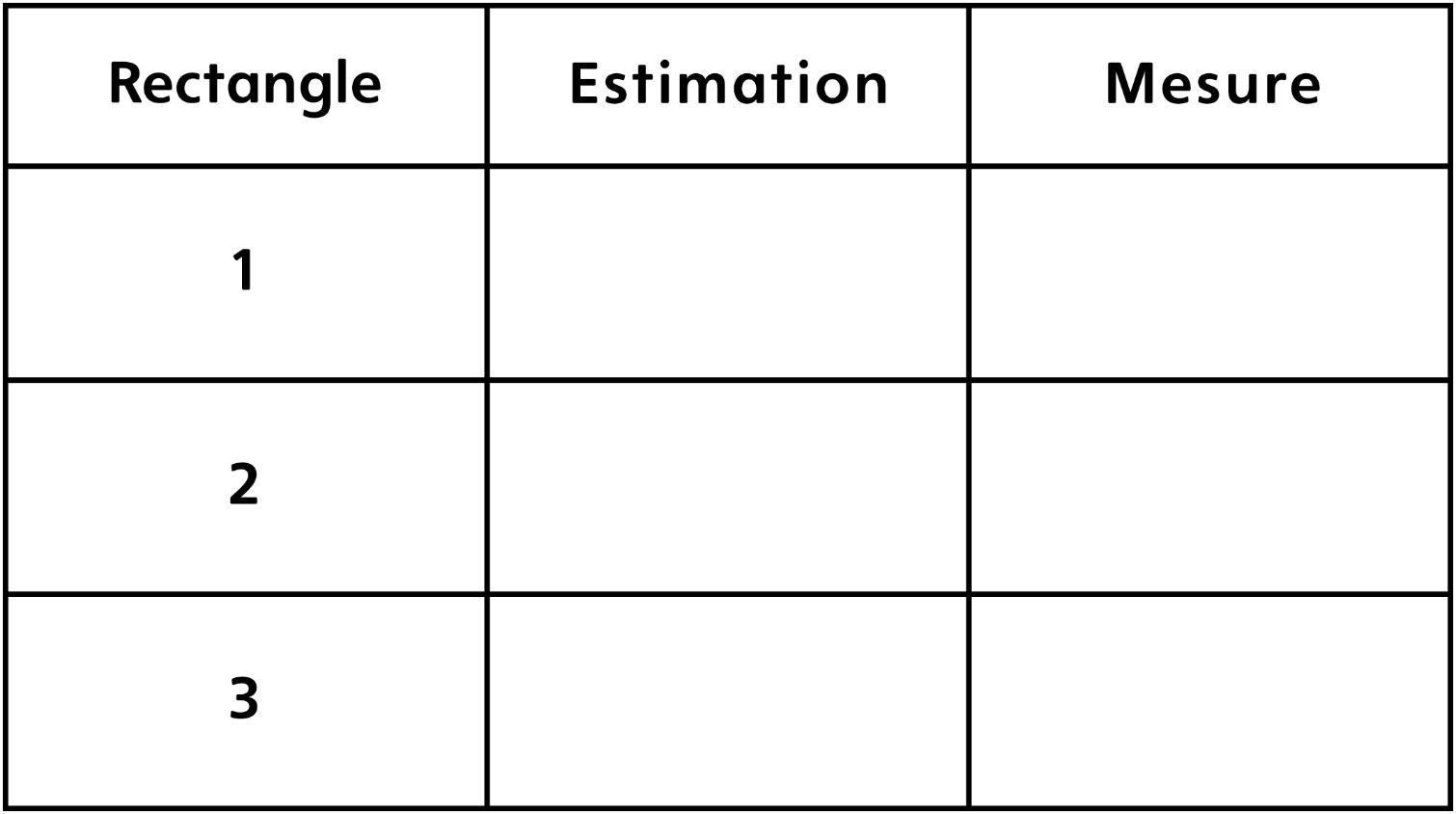 